Wójt Gminy Mykanów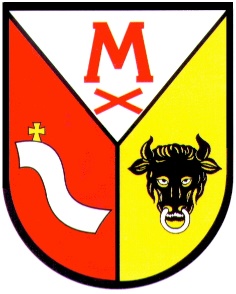 ul Samorządowa 142-233 Mykanówtel. (034) 32-88-019fax. (034) 32-88-019 w 48www.mykanow.ple-mail: wojt@mykanow.plZałącznik nr 1do Zarządzenia Nr 40/2023Wójta Gminy Mykanówz dnia  13.03.2023 r.OGŁOSZENIENa podstawie art. 13 ustawy z dnia  24 kwietnia 2003 r. o działalności pożytku publicznego 
i o wolontariacie (t.j. Dz. U. z 2022 r. poz. 1327 z późn. zm.) oraz Uchwały
Nr 368/XLVII/2022  Rady Gminy Mykanów z dnia 25 listopada 2022 r. w sprawie przyjęcia Rocznego Programu Współpracy Samorządu Gminy Mykanów z Organizacjami Pozarządowymi oraz podmiotami wymienionymi w art. 3 ust. 3 ustawy o działalności pożytku publicznego i o wolontariacie na rok 2023WÓJT GMINY MYKANÓWOGŁASZAOTWARTY KONKURS OFERT NA WSPARCIE REALIZACJI ZADANIA PUBLICZNEGO W  ZAKRESIE UPOWSZECHNIANIA KULTURY FIZYCZNEJ 
I SPORTU W SOŁECTWACH GMINY MYKANÓW W ROKU 2023:Konkurs jest adresowany do organizacji pozarządowych oraz podmiotów wymienionych 
w art. 3 ust. 3 ustawy o działalności pożytku publicznego i o wolontariacie.Rodzaje zadań:W ramach zadania upowszechnianie kultury fizycznej w sołectwach Gminy Mykanów w 2023 roku realizowane będą następujące przedsięwzięcia:1. Prowadzenie zajęć treningowych mających na celu przygotowanie zawodników 
do rywalizacji w rozgrywkach w różnych dyscyplinach sportowych, uczestniczenie 
w rozgrywkach sportowych i zawodach,2.  Popularyzacja różnych dyscyplin sportowych poprzez organizację imprez sportowych 
i rekreacyjnych,3. Propagowanie wśród dzieci, młodzieży oraz starszych aktywności ruchowej dla zachowania zdrowia fizycznego i psychicznego.Wysokość środków publicznych przeznaczonych na realizację zadania.Środki przeznaczone na realizację powyższych zadań stanowią łączną kwotę w wysokości 100 000 zł .Zasady przyznawania dotacji.1. Zlecenie realizacji zadania nastąpi w formie wsparcia realizacji zadania.2. Złożenie oferty nie jest równoznaczne z przyznaniem dotacji, nie gwarantuje również przyznania dotacji w kwocie określonej w ofercie. Kwota przyznanej dotacji może być inna niż wnioskowana. 3. Dotacja zostanie przekazana zgodnie z przepisami ustawy z dnia 24 kwietnia 2003 roku
o działalności pożytku publicznego i o wolontariacie (t.j. Dz. U. z 2022 r. poz. 1327 z późn. zm.) po podpisaniu stosownej umowy z wyłonionym oferentem.Termin i warunki realizacji zadania.Podmioty, które otrzymają dotację obowiązane są do realizacji zadania  w terminie od dnia podpisania umowy do 31 grudnia 2023 roku. Dotacja zostanie udzielona 
w formie wsparcia. Oferent powinien się wykazać, co najmniej 5 % wkładem własnym. Jeżeli dany koszt finansowany z dotacji wykazany w sprawozdaniu z realizacji zadania publicznego nie jest równy z kosztem określonym w odpowiedniej pozycji kosztorysu, to uznaje się go za zgodny z kosztorysem wtedy, gdy nie nastąpiło jego zwiększenie o więcej niż 20 %.Z dotacji mogą być pokryte wyłącznie koszty, które:- są bezpośrednio związane z realizowanym projektem i są niezbędne dla jego realizacji;- są uwzględnione  w budżecie projektu;- są racjonalnie skalkulowane na podstawie oceny rynkowej;- odzwierciedlają koszty rzeczywiste.Koszty pokrywane z dotacji:koszty bezpośrednie:zakup materiałów i usług związanych z organizacją imprezy; zakup niezbędnego sprzętu sportowego,stroje sportowe, obuwie (max. dofinansowanie z dotacji 150 zł do ceny obuwia/stroju sportowego),zakup nagród rzeczowych, dyplomy, pucharytransport na zawody, zgrupowania i imprezy  sportowe (w tym ewentualnie zakup paliwa niezbędnego do realizacji zadania),noclegi podczas  wyjazdów na zawody i zgrupowania  sportowe;opłaty sędziowskie;wynajem  obiektów oraz urządzeń sportowych i rekreacyjnych;wynagrodzenia trenerów/ instruktorów;obsługa medyczna;obsługa techniczna;opłaty związane z udziałem w rozgrywkach zorganizowanych;zakup niezbędnych materiałów i usług, między innymi środki i artykuły do utrzymania terenu i bazy sportowej: paliwa (do kosiarek), woda, napoje, odżywki, środki chemiczne, wapno,  środki doraźnej pomocy medycznej;usługi poligraficzne;koszty pośrednie ( do 30% wartości udzielonej dotacji ogółem):wyżywienie podczas wyjazdów na zawody i zgrupowania  sportowe;wyżywienie podczas organizowanych imprez sportowych;obsługa księgowa i organizacyjno- administracyjna;opłaty pocztowe, skarbowe, administracyjne, bankowe itp.zakup niezbędnych materiałów i urządzeń biurowych;ubezpieczenie.Termin składania ofert.Podmiot ubiegający się o dotację składa ofertę w Biurze Obsługi Klienta Urzędu Gminy Mykanów,  (niski parter) w terminie do 04.04.2023 r. włącznie, do godz. 15.00. W przypadku wysłania ofert pocztą, decyduje data wpływu do Urzędu Gminy Mykanów.Do oferty należy dołączyć:wydruk wypisu z KRS lub kserokopię dokumentu poświadczającego wpis do rejestru lub ewidencji,wyciąg ze statutu dotyczący zapisów działań statutowych w zakresie sportu i kultury fizycznej o ile nie wynika to z wypisu KRS lub ewidencji,kopia umowy lub statutu spółki potwierdzona za zgodność z oryginałem - w przypadku gdy oferent jest spółką prawa handlowego, o której mowa w art. 3 ust. 3 pkt 4 ustawy z dnia 24 kwietnia 2003 r. o działalności pożytku publicznego i o wolontariacie. Warunkiem przystąpienia do konkursu jest złożenie  oferty według wzoru stanowiącego załącznik nr 1 do Rozporządzenia  Przewodniczącego Komitetu do spraw Pożytku Publicznego z dnia 24 października 2018 r. w sprawie wzorów ofert i ramowych wzorów umów dotyczących realizacji zadań publicznych oraz wzorów sprawozdań z wykonania tych zadań (Dz. U. 2018 poz. 2057).Oferta winna zostać złożona w formie papierowej, pisana komputerowo lub czytelnie ręcznie i podpisana przez osobę/y/ uprawnioną/e/. Kserokopie dokumentów załączone do oferty winny być potwierdzone „za zgodność z oryginałem”.  Tryb i kryteria  stosowane przy wyborze ofert oraz termin dokonania ofert.Rozpatrzenie ofert nastąpi w terminie do 14 dni od daty określającej końcowy termin składania ofert.  Złożone oferty będą opiniowane przez komisję konkursowa, powołaną przez Wójta Gminy Mykanów w drodze zarządzenia.W skład komisji konkursowej wchodzą przedstawiciele wójta oraz osoby wskazane przez organizacje pozarządowe lub podmioty wymienione w art. 3 ust. 3 ustawy, z wyłączeniem osób wskazanych przez organizacje pozarządowe lub podmioty wymienione z art. 3 ust. 3 ustawy, biorące udział w konkursie. Przy rozpatrywaniu ofert brane będzie pod uwagę:ocena formalna;ocena merytoryczna wartości projektu i jego zgodność z celami zadania;ocena możliwości realizacji zadania przez podmiot,ocena przedstawionej kalkulacji kosztów realizacji zadania w tym w odniesieniu do zakresu rzeczowego zadania;ocena poprawnej jakości wykonania zadania  i kwalifikacji osób, przy udziale których podmiot będzie realizować zadanie;uwzględnienie planowanego przez podmiot wkładu rzeczowego, osobowego, w tym świadczeń wolontariuszy i pracy społecznej członków;uwzględnienie analiz i ocen realizacji zleconych zadań w przypadku podmiotów, które w latach poprzednich realizowały zlecone zadania, biorąc pod uwagę rzetelność i terminowość oraz sposób rozliczenia otrzymanych na ten cel środków.oceni działalność w zakresie rozwoju kultury fizycznej i sportu ze szczególnym uwzględnieniem działań na terenie Gminy Mykanów w roku 2022.oceni ilość drużyn i osób zgłoszonych do rozgrywek sportowych na szczeblu ponad gminnymOferty niekompletne, złożone po terminie nie będą rozpatrywane.Wyboru oferty dokona Wójt Gminy Mykanów po zapoznaniu się z opinią Komisji Konkursowej. Wyniki konkursu zamieszczone zostaną na tablicy ogłoszeń Urzędu Gminy Mykanów, stronie internetowej Urzędu Gminy oraz na stronie BIP Urzędu Gminy Mykanów.Informacja o zadaniach zrealizowanych przez Gminę Mykanów  w roku ogłoszenia otwartego konkursu ofert i w roku poprzednim zadaniach publicznych tego samego rodzaju i związanych z nimi kosztami, ze szczególnym uwzględnieniem wysokości dotacji przekazanych organizacjom pozarządowym oraz podmiotom, o których mowa w art. 3 ust. 3.W roku 2022 Gmina Mykanów  na realizację  zadania w zakresie Upowszechniania kultury fizycznej w sołectwach Gminy Mykanów wydatkowała kwotę w wysokości             190 000 zł.W roku bieżącym Gmina Mykanów nie realizowała żądnego zadania.Postanowienia końcowe:Wszelkich informacji na temat konkursu udziela Pani Aneta Gradzik pok. nr 18 budynek A Urzędu Gminy Mykanów, tel. (34) 3288019, wew. 26. e-mail: a.gradzik@mykanow.plObowiązujący formularz oferty i sprawozdania znajduje się w Rozporządzeniu Przewodniczącego Komitetu do spraw Pożytku Publicznego z dnia 24 października 2018 roku w sprawie wzoru oferty realizacji zadania publicznego, ramowego wzoru umowy o wykonanie zadania publicznego i wzoru sprawozdania z wykonania tego zadania (Dz. U. 2018 poz. 2057).